Warszawa, 27 marca 2017 r.Unijne dotacje uruchamiane zbyt wolnoInformacja prasowaDo końca 2017 roku województwa rozdzielą bądź już rozdzieliły niespełna 10 mld zł unijnych funduszy dla firm, czyli 22 proc. całej planowanej na ten cel puli na lata 2014-2020 – wynika z raportu firmy audytorsko-doradczo-outsourcingowej Grant Thornton pod patronatem KPOL Lewiatan.Najwolniej dystrybucja środków z Brukseli przebiega w województwie kujawsko-pomorskim, gdzie odsetek ten wynosi zaledwie 13,2 proc. Eksperci firmy audytorsko-doradczo-outsourcingowej Grant Thornton pod patronatem Kujawsko-Pomorskiej Organizacji Pracodawców Lewiatan przygotowali raport, w którym sprawdzono na jakie wsparcie ze środków unijnych w ramach Regionalnych Programów Operacyjnych mógł liczyć biznes do końca 2016 roku i jakie dofinansowanie czeka na przedsiębiorców w 2017 roku. Jeśli zsumować rozdzielone dotąd wsparcie dla firm z planowanym na 2017 rok, okazuje się, że na koniec bieżącego roku województwa rozdzielą 9,96 mld zł unijnych funduszy dla firm, czyli 22 proc. całej planowanej na ten cel puli na lata 2014-2020.- Jeśli sprawdzą się harmonogramy poszczególnych województw, w 2017 roku dystrybucja środkówunijnych dla przedsiębiorców w ramach RPO nieco przyspieszy – mówi Jacek Błażejewski, Partner w Departamencie Doradztwa Europejskiego w Grant Thornton. - Tempo rozdzielania wsparcia wciąż jest jednak dalekie od zadowalającego. Nadal są województwa, w których łączna wartość uruchomionych bądź zakończonych naborów na koniec 2017 r. nie przekroczy nawet 20 proc. całkowitej kwoty przeznaczonej dla przedsiębiorców na lata 2014-2020. Województwa te muszą koniecznie przyspieszyć swoje procedury – dodaje. Tempo wdrażania dotacji unijnych w ramach Regionalnych Programów Operacyjnych jest na tyle niskie, że spora grupa przedsiębiorców wybiera dofinansowanie z programów realizowanych przez państwo. - W przygotowywaniu konkursów dla firm w ramach RPO, zwłaszcza na wsparcie innowacyjnego rozwoju, ważne jest, by warunki konkursowe i zasady korzystania z unijnych środków nie były mniej korzystne niż konkursy ogłaszane przez Narodowe Centrum Badań i Rozwoju. Niestety tak się nie dzieje. Przedsiębiorcy, którzy chcą rozwijać się w oparciu o współpracę biznesu z nauką, chętniej korzystają ze wsparcia NCBiR niż z konkursów ogłaszanych przez Urząd Marszałkowski – komentuje dr Marcin Kilanowski, Wiceprezes Kujawsko-Pomorskiej Organizacji Pracodawców Lewiatan. Województwo świętokrzyskie daje przykładNajefektywniej unijne dotacje dystrybuuje jak na razie województwo świętokrzyskie, które do końca 2017 roku rozdzieli bądź już rozdzieliło 35,2 proc. całej puli przeznaczonej dla przedsiębiorstw w perspektywie finansowej 2014-2020. W samym 2017 roku włodarze tego regionu zamierzają uruchomić nabory na wnioski o dofinansowanie na łączną wartość 503,8 mln zł, co jest największą kwotą we wszystkich 16 województwach przeznaczoną na wsparcie lokalnego biznesu.Ponad 30 proc. unijnych dotacji dla firm w perspektywie finansowej 2014-2020 rozdystrybuują bądź już to zrobiły również województwa lubelskie – 32,9 proc. oraz warmińsko-mazurskie – 32 proc.Wykres 1. Wartość wsparcia dla firm w ramach RPO w latach 2014-2017 (już rozdzielonego lub planowanego do końca 2017 r.) w relacji do ogólnej wartości planowanego wsparcia dla firm 
w ramach RPO na lata 2014-2020 (w proc.)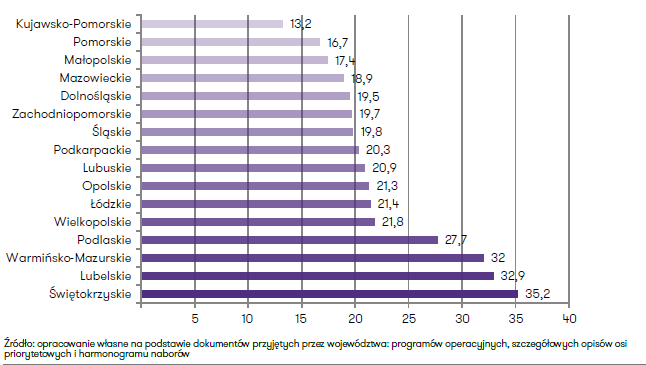 Na przeciwnym biegunie znajduje się z kolei województwo kujawsko-pomorskie, gdzie proces uruchamiania dotacji unijnych dla firm przebiega bardzo wolno. Do końca 2017 roku zostanie wykorzystane jedynie 13,2 proc. środków z Brukseli przeznaczonych dla przedsiębiorstw 
w ramach RPO.- Województwo kujawsko-pomorskie wypada niestety bardzo słabo. Wartość uruchomionych i zaplanowanych dotacji dla przedsiębiorców do końca 2017 roku plasuje region na ostatnim miejscu w kraju. Sytuację pogarszają dodatkowo zamierzenia wspierania dotacjami tylko bardzo innowacyjnych działań rozwojowych i prac B&R, zamiast w większym stopniu po prostu wspierać rozwój oparty o innowacje, ale nie tylko te z najwyższej półki. Co więcej, zamiast dotacji przedsiębiorcom oferowane w większości będą pożyczki, co jest niezgodne z powszechnymi oczekiwaniami firm.– ocenia Jacek Błażejewski. Lokalni przedsiębiorcy również zwracają uwagę na problem wydatkowania środków unijnych w województwie kujawsko-pomorskim.- Sposób, w jaki realizowany jest kujawsko-pomorski RPO, jest  bardzo niepokojący. Wydłużył się łańcuch decyzyjności, a konkursy prowadzone są bardzo powoli – uważa Michał Organiściak, Prezes Zarządu Copernicus Computing. - Po wejściu Polski do UE 1 maja 2004 roku już w grudniu tego samego roku Urząd Marszałkowski wypłacał  pierwsze środki z funduszy unijnych. Na tym tle fakt, że pierwszy konkurs dla przedsiębiorstw wciąż pozostaje nierozstrzygnięty, a proces preselekcji był dwukrotnie wydłużany, pozwala postawić tezę o niskiej sprawności we wdrażaniu RPO w województwie – ocenia. Kontakt dla mediów:Szymon WróblewskiPartner ZarządzającyDoradztwo europejskieGrant ThorntonT +48 61 625 1146M +48 601 728 685E szymon.wroblewski@pl.gt.comJacek BłażejewskiPartnerDoradztwo europejskieGrant ThorntonT +48 56 65 75 591M +48 602 195 324E jacek.blazejewski@pl.gt.comJacek KowalczykDyrektor ds. Marektingu i PRGrant ThorntonT +48 22 205 48 41M +48 505 024 168E jacek.kowalczyk@pl.gt.com******Grant Thornton to jedna z wiodących organizacji audytorsko-doradczych na świecie. Wiedza, doświadczenie i zaangażowanie ponad 3 000 partnerów oraz 42 000 pracowników Grant Thornton dostępne są dla klientów w ponad 130 krajach. W Polsce działamy od 24 lat, a 400-osobowy zespół oraz obecność w kluczowych aglomeracjach (Warszawa, Poznań, Katowice, Wrocław, Kraków i Toruń) zapewniają nam bliski kontakt z klientami oraz umożliwiają realizację wymagających projektów w obszarze usług audytorskich, doradztwa podatkowego, doradztwa gospodarczego, prawnego oraz outsourcingu rachunkowości, kadr i płac bez względu na wielkość, rodzaj i lokalizację biznesu klienta. Klienci firmy to ponad 1000 podmiotów, w tym kilkadziesiąt spółek notowanych na GPW oraz firmy z top 500 największych przedsiębiorstw działających w naszym kraju. Grant Thornton jest wyłącznym partnerem Grant Thornton International w Polsce. Więcej informacji na www.grantthornton.pl Grant Thornton International Ltd. (GTI) jest jedną z wiodących światowych organizacji, zrzeszającą firmy księgowe i doradcze, oferujące usługi poświadczające, doradztwa podatkowego, a także udzielające specjalistycznych porad dla przedsiębiorców prywatnych i jednostek interesu publicznego. Więcej informacji na www.gti.org